Провёл:учитель физической культурыКапранов Сергей Николаевич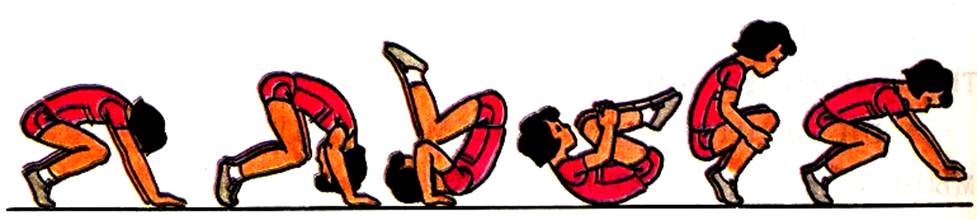 2015 годОткрытый  урок  по физической культурев 6 классе  на тему:«Кувырок вперёд в стойку на лопатках»Цель урока: разучить кувырок вперёд в стойку на лопатках.Задачи:Образовательные.- Разучивание техники выполнения кувырка вперёд в стойку на лопатках.            - Формирование знаний о здоровом образе жизни.Развивающие.- Развитие спортивных навыков.- Развитие координации движения.Развитие коммуникативных навыков.Воспитательные.- Воспитывать чувство коллективизма, чувство дружбы и культурного поведения.Тип урока: урок изучения и закрепления знаний.Методы работы: - наглядно – демонстративный,- частично – поисковый (учим детей наблюдать, анализировать, сравнивать, делать выводы и обобщения под руководством учителя),- практический Формы работы: коллективная, индивидуальная.Место проведения: спортивный зал.Продолжительность урока: 45 минут.Оборудование, инвентарь: гимнастические маты, свисток, секундомер, волейбольный  мяч.Технологии обучения:- здоровьесбережение,- словесно – продуктивной,- личностно – ориентированного обучения,- игровая.Части урока Части урока Содержание урокаСодержание урокаСодержание урокаДозировкаДозировкаМетодические указанияПодготовительная часть 15минут.Подготовительная часть 15минут.1. Построение, сообщение цели урока.2. Повороты направо, налево, кругом.3. Упражнения в ходьбе:                                               - Ходьба на носках (руки вверх)- Ходьба на пятках (руки на поясе)- Ходьба в полуприсяде (руки за головой)- Ходьба в полном присяде (руки на коленях)4. Упражнения в беге:- Бег с захлёстом голени (руки на ягодицах)- Бег с высоким подниманием колена (руки на поясе)- Бег по диагонали с подскоками (руки произвольно)- Бег спиной вперёд (руки произвольно)Общеразвивающие упражнения  на месте:1.  - И.п., узкая стойка, руки на поясе.на 1-наклон головы вперёд,на 2- наклон головы назад,на 3- наклон головы вправо,на 4- наклон головы влево. 2.  - И.п., узкая стойка, руки на поясе.на 1,2- вращение головы вправо,на 3,4 –вращение головы влево.3. - И.п., узкая стойка, руки к плечам.на 1,2- вращение рук вперёд,на 3,4- вращение рук назад.4. - И.п., широкая стойка, наклон вперёд,  руки в стороны.  Упражнение «Мельница».5. – И.п., сед упор сзади.на 1- наклон туловища к правой ноге,на 2- И.п.,на 3- наклон туловища к левой ноге,на 4- И.п.6. – И.п., сед упор сзади.на 1- наклон туловища к правой ноге,на 2- наклон туловища в середину,на 3- наклон туловища к левой ноге,на 4- И.п.1. Построение, сообщение цели урока.2. Повороты направо, налево, кругом.3. Упражнения в ходьбе:                                               - Ходьба на носках (руки вверх)- Ходьба на пятках (руки на поясе)- Ходьба в полуприсяде (руки за головой)- Ходьба в полном присяде (руки на коленях)4. Упражнения в беге:- Бег с захлёстом голени (руки на ягодицах)- Бег с высоким подниманием колена (руки на поясе)- Бег по диагонали с подскоками (руки произвольно)- Бег спиной вперёд (руки произвольно)Общеразвивающие упражнения  на месте:1.  - И.п., узкая стойка, руки на поясе.на 1-наклон головы вперёд,на 2- наклон головы назад,на 3- наклон головы вправо,на 4- наклон головы влево. 2.  - И.п., узкая стойка, руки на поясе.на 1,2- вращение головы вправо,на 3,4 –вращение головы влево.3. - И.п., узкая стойка, руки к плечам.на 1,2- вращение рук вперёд,на 3,4- вращение рук назад.4. - И.п., широкая стойка, наклон вперёд,  руки в стороны.  Упражнение «Мельница».5. – И.п., сед упор сзади.на 1- наклон туловища к правой ноге,на 2- И.п.,на 3- наклон туловища к левой ноге,на 4- И.п.6. – И.п., сед упор сзади.на 1- наклон туловища к правой ноге,на 2- наклон туловища в середину,на 3- наклон туловища к левой ноге,на 4- И.п.1. Построение, сообщение цели урока.2. Повороты направо, налево, кругом.3. Упражнения в ходьбе:                                               - Ходьба на носках (руки вверх)- Ходьба на пятках (руки на поясе)- Ходьба в полуприсяде (руки за головой)- Ходьба в полном присяде (руки на коленях)4. Упражнения в беге:- Бег с захлёстом голени (руки на ягодицах)- Бег с высоким подниманием колена (руки на поясе)- Бег по диагонали с подскоками (руки произвольно)- Бег спиной вперёд (руки произвольно)Общеразвивающие упражнения  на месте:1.  - И.п., узкая стойка, руки на поясе.на 1-наклон головы вперёд,на 2- наклон головы назад,на 3- наклон головы вправо,на 4- наклон головы влево. 2.  - И.п., узкая стойка, руки на поясе.на 1,2- вращение головы вправо,на 3,4 –вращение головы влево.3. - И.п., узкая стойка, руки к плечам.на 1,2- вращение рук вперёд,на 3,4- вращение рук назад.4. - И.п., широкая стойка, наклон вперёд,  руки в стороны.  Упражнение «Мельница».5. – И.п., сед упор сзади.на 1- наклон туловища к правой ноге,на 2- И.п.,на 3- наклон туловища к левой ноге,на 4- И.п.6. – И.п., сед упор сзади.на 1- наклон туловища к правой ноге,на 2- наклон туловища в середину,на 3- наклон туловища к левой ноге,на 4- И.п.3 мин.2 мин.10 мин.4-5 раз.4-5 раз.4-5 раз.4-5 раз.4-5 раз.4-5 раз.3 мин.2 мин.10 мин.4-5 раз.4-5 раз.4-5 раз.4-5 раз.4-5 раз.4-5 раз.Держать равновесие.Спина прямая, смотреть прямо перед собой.Доставать пятками до ладоней.Дышать спокойно и ритмично (вдох через нос, выдох через рот). Смотреть через правое плечо.Держать равновесие.Выполнять упражнения под счёт учителя.Не выполнять резких наклонов.Основная часть 25 минуты.Основная часть 25 минуты.Кувырок вперёд в стойку на лопатках.    1. Подводящие упражнения:- упор присев- положение  группировки- перекаты на спину в группировке- выполнение кувырка- выполнение стойки на лопатках- взаимная страховка обучающихся при выполнении упражнения    2. Объяснение техники выполнения кувырка вперёд в стойку на лопатках.   3. Выполнение техники выполнения кувырка вперёд в стойку на лопатках.5 мин.5 мин.15 мин.5 мин.5 мин.15 мин.Строго контролировать положение головы в группировке и при выполнении стойки на лопатках.Учитывать технику выполнения группировки.Строго контролировать положение головы в группировке и при выполнении стойки на лопатках.Учитывать технику выполнения группировки.Строго контролировать положение головы в группировке и при выполнении стойки на лопатках.Учитывать технику выполнения группировки.Заключительная часть 5 минут.Заключительная часть 5 минут.1. Игра «Перестрелка»2. Построение, подведение итогов.3. Домашнее задание.4. Организованный уход.3 мин.1 мин.1 мин.3 мин.1 мин.1 мин.Игра на развитие координационных способностей.Выставление оценок.Два кувырка вперёд слитно.Игра на развитие координационных способностей.Выставление оценок.Два кувырка вперёд слитно.Игра на развитие координационных способностей.Выставление оценок.Два кувырка вперёд слитно.